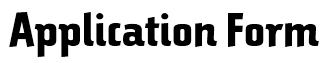 Programm ERASMUS+
Schüler/inIch nehme zur Kenntnis, dass die Standortagentur Tirol auf ausdrücklichen Wunsch ausschließlich Informationen über mögliche Praktikumsgeber zur Verfügung gestellt hat und/oder die Bewerbungsunterlagen im Namen meiner Tochter/ meines Sohnes an Unternehmen weitergeleitet hat. Die endgültige Auswahl des Praktikumsgebers wurde durch meine Tochter / meinen Sohn gemeinsam mit mir getroffen.Ich erkläre hiermit, dass die Angaben in diesem Formular richtig sind. Datum:				 Ort: Unterschrift des/der Teilnehmer/-in: 	Unterschrift des/der Erziehungsberechtigten: 	Persönliche InformationenPersönliche InformationenPersönliche InformationenPersönliche InformationenPersönliche InformationenPersönliche InformationenPersönliche InformationenPersönliche InformationenPersönliche InformationenPersönliche InformationenPersönliche InformationenPersönliche InformationenPersönliche InformationenPersönliche InformationenPersönliche InformationenPersönliche InformationenPersönliche InformationenPersönliche InformationenPersönliche InformationenPersönliche InformationenNachnameNachnameNachnameNachnameNachnameVornameVornameVornameVornameVornameVornameVornameVornameGeburtsdatumGeburtsdatumGeburtsdatumGeburtsdatumGeburtsdatumTT.MM.JJJJTT.MM.JJJJTT.MM.JJJJTT.MM.JJJJBesondere BedürfnisseBesondere BedürfnisseBesondere BedürfnisseBesondere BedürfnisseBesondere BedürfnisseBesondere BedürfnisseBesondere BedürfnisseBesondere Bedürfnisse            ja                 nein            ja                 nein            ja                 neinStaatsbürgerschaftStaatsbürgerschaftStaatsbürgerschaftStaatsbürgerschaftStaatsbürgerschaftGeschlecht (m/w)Geschlecht (m/w)Geschlecht (m/w)Geschlecht (m/w)Geschlecht (m/w)Geschlecht (m/w)Geschlecht (m/w)Geschlecht (m/w)E-MailE-MailE-MailE-MailE-MailTelefonnummerTelefonnummerTelefonnummerTelefonnummerTelefonnummerTelefonnummerTelefonnummerTelefonnummerWie bist du auf uns Aufmerksam geworden?Wie bist du auf uns Aufmerksam geworden?Wie bist du auf uns Aufmerksam geworden?Wie bist du auf uns Aufmerksam geworden?Wie bist du auf uns Aufmerksam geworden?Wie bist du auf uns Aufmerksam geworden?Wie bist du auf uns Aufmerksam geworden?Wie bist du auf uns Aufmerksam geworden?Wie bist du auf uns Aufmerksam geworden?Wie bist du auf uns Aufmerksam geworden?Wie bist du auf uns Aufmerksam geworden?Wie bist du auf uns Aufmerksam geworden?Wie bist du auf uns Aufmerksam geworden?Wie bist du auf uns Aufmerksam geworden?Wie bist du auf uns Aufmerksam geworden?Wie bist du auf uns Aufmerksam geworden?Wie bist du auf uns Aufmerksam geworden?Wie bist du auf uns Aufmerksam geworden?Wie bist du auf uns Aufmerksam geworden?Wie bist du auf uns Aufmerksam geworden?Schule             Schule             Schule             Schule             Info-Veranstaltung         Info-Veranstaltung         Freunde,            
Bekannte  Freunde,            
Bekannte  Freunde,            
Bekannte  Freunde,            
Bekannte  Freunde,            
Bekannte  Freunde,            
Bekannte  Freunde,            
Bekannte  Facebook            Facebook            Facebook            Facebook            Facebook            Facebook            Sonstige: 
     Deine persönliche, Österreichische BankverbindungDeine persönliche, Österreichische BankverbindungDeine persönliche, Österreichische BankverbindungDeine persönliche, Österreichische BankverbindungDeine persönliche, Österreichische BankverbindungDeine persönliche, Österreichische BankverbindungDeine persönliche, Österreichische BankverbindungDeine persönliche, Österreichische BankverbindungDeine persönliche, Österreichische BankverbindungDeine persönliche, Österreichische BankverbindungDeine persönliche, Österreichische BankverbindungDeine persönliche, Österreichische BankverbindungDeine persönliche, Österreichische BankverbindungDeine persönliche, Österreichische BankverbindungDeine persönliche, Österreichische BankverbindungDeine persönliche, Österreichische BankverbindungDeine persönliche, Österreichische BankverbindungDeine persönliche, Österreichische BankverbindungDeine persönliche, Österreichische BankverbindungDeine persönliche, Österreichische BankverbindungBankBankIBAN20-stellig IBAN20-stellig AT     AT     AT     AT     AT     AT     AT     AT     BICBICHauptwohnsitzHauptwohnsitzHauptwohnsitzHauptwohnsitzHauptwohnsitzHauptwohnsitzHauptwohnsitzHauptwohnsitzHauptwohnsitzHauptwohnsitzHauptwohnsitzHauptwohnsitzHauptwohnsitzHauptwohnsitzHauptwohnsitzHauptwohnsitzHauptwohnsitzHauptwohnsitzHauptwohnsitzHauptwohnsitzStraßePostleitzahlPostleitzahlPostleitzahlPostleitzahlOrtOrtLandTelefonnummerTelefonnummerTelefonnummerTelefonnummerTelefonnummerTelefonnummerTelefonnummerAdresse während des PraktikumsAdresse während des PraktikumsAdresse während des PraktikumsAdresse während des PraktikumsAdresse während des PraktikumsAdresse während des PraktikumsAdresse während des PraktikumsAdresse während des PraktikumsAdresse während des PraktikumsAdresse während des PraktikumsAdresse während des PraktikumsAdresse während des PraktikumsAdresse während des PraktikumsAdresse während des PraktikumsAdresse während des PraktikumsAdresse während des PraktikumsAdresse während des PraktikumsAdresse während des PraktikumsAdresse während des PraktikumsAdresse während des PraktikumsStraßePostleitzahlPostleitzahlPostleitzahlPostleitzahlOrtOrtLandTelefonnummerTelefonnummerTelefonnummerTelefonnummerTelefonnummerTelefonnummerTelefonnummerAnsprechperson für NotfälleAnsprechperson für NotfälleAnsprechperson für NotfälleAnsprechperson für NotfälleAnsprechperson für NotfälleAnsprechperson für NotfälleAnsprechperson für NotfälleAnsprechperson für NotfälleAnsprechperson für NotfälleAnsprechperson für NotfälleAnsprechperson für NotfälleAnsprechperson für NotfälleAnsprechperson für NotfälleAnsprechperson für NotfälleAnsprechperson für NotfälleAnsprechperson für NotfälleAnsprechperson für NotfälleAnsprechperson für NotfälleAnsprechperson für NotfälleAnsprechperson für NotfälleNameNameNameVerwandschaftsgradVerwandschaftsgradVerwandschaftsgradVerwandschaftsgradVerwandschaftsgradVerwandschaftsgradVerwandschaftsgradStraßeStraßeStraßeLandLandLandLandLandLandLandPostleitzahlPostleitzahlPostleitzahlTelefonnummerTelefonnummerTelefonnummerTelefonnummerTelefonnummerTelefonnummerTelefonnummerOrtOrtOrtE-MailE-MailE-MailE-MailE-MailE-MailE-MailAusbildungAusbildungAusbildungAusbildungAusbildungAusbildungAusbildungAusbildungAusbildungAusbildungAusbildungBezeichnung und Ort der Schule(BMS/BMHS)Bezeichnung und Ort der Schule(BMS/BMHS)Bezeichnung und Ort der Schule(BMS/BMHS)Schultyp/ZweigSchultyp/ZweigSeit (Schuljahr)Seit (Schuljahr)Seit (Schuljahr)Seit (Schuljahr)Aktuelle KlasseAktuelle KlasseFrühere Aufenthalte in EuropaFrühere Aufenthalte in EuropaFrühere Aufenthalte in EuropaFrühere Aufenthalte in EuropaFrühere Aufenthalte in EuropaFrühere Aufenthalte in EuropaFrühere Aufenthalte in EuropaFrühere Aufenthalte in EuropaFrühere Aufenthalte in EuropaFrühere Aufenthalte in EuropaFrühere Aufenthalte in Europavon – bisvon – bisMonateMonateLandErasmus/Leonardo SchülerpraktikumErasmus/Leonardo SchülerpraktikumErasmus/Leonardo SchülerpraktikumErasmus/Leonardo Schülerpraktikum   ja      nein   ja      neinLeonardo Praktikum als junge/r Arbeitnehmer/inLeonardo Praktikum als junge/r Arbeitnehmer/inLeonardo Praktikum als junge/r Arbeitnehmer/inLeonardo Praktikum als junge/r Arbeitnehmer/in   ja      nein   ja      neinGeplantes PraktikumGeplantes PraktikumGeplantes PraktikumGeplantes PraktikumGeplantes PraktikumGeplantes PraktikumGeplantes PraktikumGeplantes PraktikumGeplantes PraktikumGeplantes PraktikumGeplantes PraktikumUnternehmenKontaktpersonKontaktpersonBeginn des PraktikumsBeginn des PraktikumsEnde des PraktikumsEnde des PraktikumsEnde des PraktikumsEnde des PraktikumsAufenthaltsdauer (in Tagen)Aufenthaltsdauer (in Tagen)GastlandGastlandGastlandGastlandTätigkeit im Praktikum (Aufgaben, Lernziele)Tätigkeit im Praktikum (Aufgaben, Lernziele)Tätigkeit im Praktikum (Aufgaben, Lernziele)Tätigkeit im Praktikum (Aufgaben, Lernziele)Tätigkeit im Praktikum (Aufgaben, Lernziele)Tätigkeit im Praktikum (Aufgaben, Lernziele)Tätigkeit im Praktikum (Aufgaben, Lernziele)Tätigkeit im Praktikum (Aufgaben, Lernziele)Tätigkeit im Praktikum (Aufgaben, Lernziele)Tätigkeit im Praktikum (Aufgaben, Lernziele)Tätigkeit im Praktikum (Aufgaben, Lernziele)Sprach-AssessmentSprach-AssessmentSprach-AssessmentSprach-AssessmentSprach-AssessmentSprach-AssessmentSprach-AssessmentSprach-AssessmentSprach-AssessmentSprach-AssessmentSprach-AssessmentEin Sprachkurs der Teilnehmer/-in ist nach Maßgabe vorhandener Mittel förderbar, wenn die Arbeitssprache nichtDeutsch entspricht. Arbeitssprache während des Praktikums:EN*         ES*         FR*        IT*        NL*        andere:      
* verpflichtendes AssessmentEin Sprachkurs der Teilnehmer/-in ist nach Maßgabe vorhandener Mittel förderbar, wenn die Arbeitssprache nichtDeutsch entspricht. Arbeitssprache während des Praktikums:EN*         ES*         FR*        IT*        NL*        andere:      
* verpflichtendes AssessmentEin Sprachkurs der Teilnehmer/-in ist nach Maßgabe vorhandener Mittel förderbar, wenn die Arbeitssprache nichtDeutsch entspricht. Arbeitssprache während des Praktikums:EN*         ES*         FR*        IT*        NL*        andere:      
* verpflichtendes AssessmentEin Sprachkurs der Teilnehmer/-in ist nach Maßgabe vorhandener Mittel förderbar, wenn die Arbeitssprache nichtDeutsch entspricht. Arbeitssprache während des Praktikums:EN*         ES*         FR*        IT*        NL*        andere:      
* verpflichtendes AssessmentEin Sprachkurs der Teilnehmer/-in ist nach Maßgabe vorhandener Mittel förderbar, wenn die Arbeitssprache nichtDeutsch entspricht. Arbeitssprache während des Praktikums:EN*         ES*         FR*        IT*        NL*        andere:      
* verpflichtendes AssessmentEin Sprachkurs der Teilnehmer/-in ist nach Maßgabe vorhandener Mittel förderbar, wenn die Arbeitssprache nichtDeutsch entspricht. Arbeitssprache während des Praktikums:EN*         ES*         FR*        IT*        NL*        andere:      
* verpflichtendes AssessmentEin Sprachkurs der Teilnehmer/-in ist nach Maßgabe vorhandener Mittel förderbar, wenn die Arbeitssprache nichtDeutsch entspricht. Arbeitssprache während des Praktikums:EN*         ES*         FR*        IT*        NL*        andere:      
* verpflichtendes AssessmentEin Sprachkurs der Teilnehmer/-in ist nach Maßgabe vorhandener Mittel förderbar, wenn die Arbeitssprache nichtDeutsch entspricht. Arbeitssprache während des Praktikums:EN*         ES*         FR*        IT*        NL*        andere:      
* verpflichtendes AssessmentEin Sprachkurs der Teilnehmer/-in ist nach Maßgabe vorhandener Mittel förderbar, wenn die Arbeitssprache nichtDeutsch entspricht. Arbeitssprache während des Praktikums:EN*         ES*         FR*        IT*        NL*        andere:      
* verpflichtendes AssessmentEin Sprachkurs der Teilnehmer/-in ist nach Maßgabe vorhandener Mittel förderbar, wenn die Arbeitssprache nichtDeutsch entspricht. Arbeitssprache während des Praktikums:EN*         ES*         FR*        IT*        NL*        andere:      
* verpflichtendes AssessmentEin Sprachkurs der Teilnehmer/-in ist nach Maßgabe vorhandener Mittel förderbar, wenn die Arbeitssprache nichtDeutsch entspricht. Arbeitssprache während des Praktikums:EN*         ES*         FR*        IT*        NL*        andere:      
* verpflichtendes Assessment geplanter Sprachkurs über das Online Linguistic ToolIn einer der folgenden Sprachen:  EN*         ES*         FR*        IT*        NL*         geplanter Sprachkurs über das Online Linguistic ToolIn einer der folgenden Sprachen:  EN*         ES*         FR*        IT*        NL*         geplanter Sprachkurs über das Online Linguistic ToolIn einer der folgenden Sprachen:  EN*         ES*         FR*        IT*        NL*         geplanter Sprachkurs über das Online Linguistic ToolIn einer der folgenden Sprachen:  EN*         ES*         FR*        IT*        NL*         geplanter Sprachkurs über das Online Linguistic ToolIn einer der folgenden Sprachen:  EN*         ES*         FR*        IT*        NL*         geplanter Sprachkurs über das Online Linguistic ToolIn einer der folgenden Sprachen:  EN*         ES*         FR*        IT*        NL*         geplanter Sprachkurs über das Online Linguistic ToolIn einer der folgenden Sprachen:  EN*         ES*         FR*        IT*        NL*         geplanter Sprachkurs über das Online Linguistic ToolIn einer der folgenden Sprachen:  EN*         ES*         FR*        IT*        NL*         geplanter Sprachkurs über das Online Linguistic ToolIn einer der folgenden Sprachen:  EN*         ES*         FR*        IT*        NL*         geplanter Sprachkurs über das Online Linguistic ToolIn einer der folgenden Sprachen:  EN*         ES*         FR*        IT*        NL*         geplanter Sprachkurs über das Online Linguistic ToolIn einer der folgenden Sprachen:  EN*         ES*         FR*        IT*        NL*        Bitte gibt uns Bescheid, solltest du Interesse an einem freiwilligen Sprachkurs haben.Bitte gibt uns Bescheid, solltest du Interesse an einem freiwilligen Sprachkurs haben.Bitte gibt uns Bescheid, solltest du Interesse an einem freiwilligen Sprachkurs haben.Bitte gibt uns Bescheid, solltest du Interesse an einem freiwilligen Sprachkurs haben.Bitte gibt uns Bescheid, solltest du Interesse an einem freiwilligen Sprachkurs haben.Bitte gibt uns Bescheid, solltest du Interesse an einem freiwilligen Sprachkurs haben.Bitte gibt uns Bescheid, solltest du Interesse an einem freiwilligen Sprachkurs haben.Bitte gibt uns Bescheid, solltest du Interesse an einem freiwilligen Sprachkurs haben.Bitte gibt uns Bescheid, solltest du Interesse an einem freiwilligen Sprachkurs haben.Bitte gibt uns Bescheid, solltest du Interesse an einem freiwilligen Sprachkurs haben.Bitte gibt uns Bescheid, solltest du Interesse an einem freiwilligen Sprachkurs haben.Versicherungsschutz im Ausland (Versicherungsschutz während des Praktikums im ausländischen Unternehmen)Versicherungsschutz im Ausland (Versicherungsschutz während des Praktikums im ausländischen Unternehmen)Versicherungsschutz im Ausland (Versicherungsschutz während des Praktikums im ausländischen Unternehmen)Versicherungsschutz im Ausland (Versicherungsschutz während des Praktikums im ausländischen Unternehmen)Versicherungsschutz im Ausland (Versicherungsschutz während des Praktikums im ausländischen Unternehmen)Versicherungsschutz im Ausland (Versicherungsschutz während des Praktikums im ausländischen Unternehmen)Versicherungsschutz im Ausland (Versicherungsschutz während des Praktikums im ausländischen Unternehmen)Name des UnternehmensBeginnTT.MM.JJJJEndeTT.MM.JJJJStraßeBeginnTT.MM.JJJJEndeTT.MM.JJJJOrtBeginnTT.MM.JJJJEndeTT.MM.JJJJPostleitzahlBeginnTT.MM.JJJJEndeTT.MM.JJJJLandBeginnTT.MM.JJJJEndeTT.MM.JJJJEs ist verpflichtend mit dem Arbeitgeber im Ausland die Unfall- und Haftpflichtversicherung am Arbeitsplatz abzuklären, sofern der Praktikumsaufenthalt nicht bereits über den Versicherungsschutz deiner Schule/Lehrbetriebes abgedeckt ist. Eine Nachfrage ist in jedem Einzelfall unbedingt notwendig!Es ist verpflichtend mit dem Arbeitgeber im Ausland die Unfall- und Haftpflichtversicherung am Arbeitsplatz abzuklären, sofern der Praktikumsaufenthalt nicht bereits über den Versicherungsschutz deiner Schule/Lehrbetriebes abgedeckt ist. Eine Nachfrage ist in jedem Einzelfall unbedingt notwendig!Es ist verpflichtend mit dem Arbeitgeber im Ausland die Unfall- und Haftpflichtversicherung am Arbeitsplatz abzuklären, sofern der Praktikumsaufenthalt nicht bereits über den Versicherungsschutz deiner Schule/Lehrbetriebes abgedeckt ist. Eine Nachfrage ist in jedem Einzelfall unbedingt notwendig!Es ist verpflichtend mit dem Arbeitgeber im Ausland die Unfall- und Haftpflichtversicherung am Arbeitsplatz abzuklären, sofern der Praktikumsaufenthalt nicht bereits über den Versicherungsschutz deiner Schule/Lehrbetriebes abgedeckt ist. Eine Nachfrage ist in jedem Einzelfall unbedingt notwendig!Es ist verpflichtend mit dem Arbeitgeber im Ausland die Unfall- und Haftpflichtversicherung am Arbeitsplatz abzuklären, sofern der Praktikumsaufenthalt nicht bereits über den Versicherungsschutz deiner Schule/Lehrbetriebes abgedeckt ist. Eine Nachfrage ist in jedem Einzelfall unbedingt notwendig!Es ist verpflichtend mit dem Arbeitgeber im Ausland die Unfall- und Haftpflichtversicherung am Arbeitsplatz abzuklären, sofern der Praktikumsaufenthalt nicht bereits über den Versicherungsschutz deiner Schule/Lehrbetriebes abgedeckt ist. Eine Nachfrage ist in jedem Einzelfall unbedingt notwendig!Es ist verpflichtend mit dem Arbeitgeber im Ausland die Unfall- und Haftpflichtversicherung am Arbeitsplatz abzuklären, sofern der Praktikumsaufenthalt nicht bereits über den Versicherungsschutz deiner Schule/Lehrbetriebes abgedeckt ist. Eine Nachfrage ist in jedem Einzelfall unbedingt notwendig!Versicherungsschutz in ÖsterreichVersicherungsschutz in ÖsterreichVersicherungsschutz in ÖsterreichVersicherungsschutz in ÖsterreichVersicherungsschutz in ÖsterreichVersicherungsschutz in ÖsterreichVersicherungsschutz in ÖsterreichName der KrankenkasseName der KrankenkasseSV Nr.Name der Unfall- und Kranken-rücktransportversicherungName der Unfall- und Kranken-rücktransportversicherungPolizzennr.Name der privaten HaftpflichtversicherungName der privaten HaftpflichtversicherungPolizzennr.Hinweis SozialversicherungHinweis SozialversicherungHinweis SozialversicherungHinweis SozialversicherungHinweis SozialversicherungHinweis SozialversicherungHinweis SozialversicherungDer/die Teilnehmer/-in bleibt für die Dauer des Auslandsaufenthalts in Österreich sozialversichert. Die Mitversicherung bei den Eltern bleibt solange bestehen, als keine Pflichtversicherung beim Praktikumsgeber greift. Der/die Teilnehmer/-in verpflichtet sich, die e-card mit ins Ausland zu nehmen. Die auf der Rückseite der e-card aufgedruckte europäische Krankenversicherungskarte gilt als Krankenversicherungsnachweis im Ausland. Der Abschluss einer Unfall- und Rücktransportversicherung sowie Haftpflichtversicherung ist verpflichtend. Teilnehmer/innen können sich beispielsweise günstig bei verschiedenen Organisationen versichern/mitversichern: ÖAMTC Schutzbrief, Alpenverein etc. Haftpflichtversicherungen sind oft bei Haushaltsversicherungen inkludiert. Das Risiko einer Unterversicherung ist von dem/der Teilnehmer/-in selbst zu tragen. Die Standortagentur Tirol, die Nationalagentur und alle anderen an der Durchführung des Programms ERASMUS+ beteiligten Institutionen haften nicht für die Folgen einer Nicht- oder Unterversicherung. 
Ich bestätige, dass ich über die Notwendigkeit eines ausreichenden Versicherungsschutzes aufgeklärt worden bin und für einen ausreichenden Versicherungsschutz während des Auslandspraktikums sorgen werde.Der/die Teilnehmer/-in bleibt für die Dauer des Auslandsaufenthalts in Österreich sozialversichert. Die Mitversicherung bei den Eltern bleibt solange bestehen, als keine Pflichtversicherung beim Praktikumsgeber greift. Der/die Teilnehmer/-in verpflichtet sich, die e-card mit ins Ausland zu nehmen. Die auf der Rückseite der e-card aufgedruckte europäische Krankenversicherungskarte gilt als Krankenversicherungsnachweis im Ausland. Der Abschluss einer Unfall- und Rücktransportversicherung sowie Haftpflichtversicherung ist verpflichtend. Teilnehmer/innen können sich beispielsweise günstig bei verschiedenen Organisationen versichern/mitversichern: ÖAMTC Schutzbrief, Alpenverein etc. Haftpflichtversicherungen sind oft bei Haushaltsversicherungen inkludiert. Das Risiko einer Unterversicherung ist von dem/der Teilnehmer/-in selbst zu tragen. Die Standortagentur Tirol, die Nationalagentur und alle anderen an der Durchführung des Programms ERASMUS+ beteiligten Institutionen haften nicht für die Folgen einer Nicht- oder Unterversicherung. 
Ich bestätige, dass ich über die Notwendigkeit eines ausreichenden Versicherungsschutzes aufgeklärt worden bin und für einen ausreichenden Versicherungsschutz während des Auslandspraktikums sorgen werde.Der/die Teilnehmer/-in bleibt für die Dauer des Auslandsaufenthalts in Österreich sozialversichert. Die Mitversicherung bei den Eltern bleibt solange bestehen, als keine Pflichtversicherung beim Praktikumsgeber greift. Der/die Teilnehmer/-in verpflichtet sich, die e-card mit ins Ausland zu nehmen. Die auf der Rückseite der e-card aufgedruckte europäische Krankenversicherungskarte gilt als Krankenversicherungsnachweis im Ausland. Der Abschluss einer Unfall- und Rücktransportversicherung sowie Haftpflichtversicherung ist verpflichtend. Teilnehmer/innen können sich beispielsweise günstig bei verschiedenen Organisationen versichern/mitversichern: ÖAMTC Schutzbrief, Alpenverein etc. Haftpflichtversicherungen sind oft bei Haushaltsversicherungen inkludiert. Das Risiko einer Unterversicherung ist von dem/der Teilnehmer/-in selbst zu tragen. Die Standortagentur Tirol, die Nationalagentur und alle anderen an der Durchführung des Programms ERASMUS+ beteiligten Institutionen haften nicht für die Folgen einer Nicht- oder Unterversicherung. 
Ich bestätige, dass ich über die Notwendigkeit eines ausreichenden Versicherungsschutzes aufgeklärt worden bin und für einen ausreichenden Versicherungsschutz während des Auslandspraktikums sorgen werde.Der/die Teilnehmer/-in bleibt für die Dauer des Auslandsaufenthalts in Österreich sozialversichert. Die Mitversicherung bei den Eltern bleibt solange bestehen, als keine Pflichtversicherung beim Praktikumsgeber greift. Der/die Teilnehmer/-in verpflichtet sich, die e-card mit ins Ausland zu nehmen. Die auf der Rückseite der e-card aufgedruckte europäische Krankenversicherungskarte gilt als Krankenversicherungsnachweis im Ausland. Der Abschluss einer Unfall- und Rücktransportversicherung sowie Haftpflichtversicherung ist verpflichtend. Teilnehmer/innen können sich beispielsweise günstig bei verschiedenen Organisationen versichern/mitversichern: ÖAMTC Schutzbrief, Alpenverein etc. Haftpflichtversicherungen sind oft bei Haushaltsversicherungen inkludiert. Das Risiko einer Unterversicherung ist von dem/der Teilnehmer/-in selbst zu tragen. Die Standortagentur Tirol, die Nationalagentur und alle anderen an der Durchführung des Programms ERASMUS+ beteiligten Institutionen haften nicht für die Folgen einer Nicht- oder Unterversicherung. 
Ich bestätige, dass ich über die Notwendigkeit eines ausreichenden Versicherungsschutzes aufgeklärt worden bin und für einen ausreichenden Versicherungsschutz während des Auslandspraktikums sorgen werde.Der/die Teilnehmer/-in bleibt für die Dauer des Auslandsaufenthalts in Österreich sozialversichert. Die Mitversicherung bei den Eltern bleibt solange bestehen, als keine Pflichtversicherung beim Praktikumsgeber greift. Der/die Teilnehmer/-in verpflichtet sich, die e-card mit ins Ausland zu nehmen. Die auf der Rückseite der e-card aufgedruckte europäische Krankenversicherungskarte gilt als Krankenversicherungsnachweis im Ausland. Der Abschluss einer Unfall- und Rücktransportversicherung sowie Haftpflichtversicherung ist verpflichtend. Teilnehmer/innen können sich beispielsweise günstig bei verschiedenen Organisationen versichern/mitversichern: ÖAMTC Schutzbrief, Alpenverein etc. Haftpflichtversicherungen sind oft bei Haushaltsversicherungen inkludiert. Das Risiko einer Unterversicherung ist von dem/der Teilnehmer/-in selbst zu tragen. Die Standortagentur Tirol, die Nationalagentur und alle anderen an der Durchführung des Programms ERASMUS+ beteiligten Institutionen haften nicht für die Folgen einer Nicht- oder Unterversicherung. 
Ich bestätige, dass ich über die Notwendigkeit eines ausreichenden Versicherungsschutzes aufgeklärt worden bin und für einen ausreichenden Versicherungsschutz während des Auslandspraktikums sorgen werde.Der/die Teilnehmer/-in bleibt für die Dauer des Auslandsaufenthalts in Österreich sozialversichert. Die Mitversicherung bei den Eltern bleibt solange bestehen, als keine Pflichtversicherung beim Praktikumsgeber greift. Der/die Teilnehmer/-in verpflichtet sich, die e-card mit ins Ausland zu nehmen. Die auf der Rückseite der e-card aufgedruckte europäische Krankenversicherungskarte gilt als Krankenversicherungsnachweis im Ausland. Der Abschluss einer Unfall- und Rücktransportversicherung sowie Haftpflichtversicherung ist verpflichtend. Teilnehmer/innen können sich beispielsweise günstig bei verschiedenen Organisationen versichern/mitversichern: ÖAMTC Schutzbrief, Alpenverein etc. Haftpflichtversicherungen sind oft bei Haushaltsversicherungen inkludiert. Das Risiko einer Unterversicherung ist von dem/der Teilnehmer/-in selbst zu tragen. Die Standortagentur Tirol, die Nationalagentur und alle anderen an der Durchführung des Programms ERASMUS+ beteiligten Institutionen haften nicht für die Folgen einer Nicht- oder Unterversicherung. 
Ich bestätige, dass ich über die Notwendigkeit eines ausreichenden Versicherungsschutzes aufgeklärt worden bin und für einen ausreichenden Versicherungsschutz während des Auslandspraktikums sorgen werde.Der/die Teilnehmer/-in bleibt für die Dauer des Auslandsaufenthalts in Österreich sozialversichert. Die Mitversicherung bei den Eltern bleibt solange bestehen, als keine Pflichtversicherung beim Praktikumsgeber greift. Der/die Teilnehmer/-in verpflichtet sich, die e-card mit ins Ausland zu nehmen. Die auf der Rückseite der e-card aufgedruckte europäische Krankenversicherungskarte gilt als Krankenversicherungsnachweis im Ausland. Der Abschluss einer Unfall- und Rücktransportversicherung sowie Haftpflichtversicherung ist verpflichtend. Teilnehmer/innen können sich beispielsweise günstig bei verschiedenen Organisationen versichern/mitversichern: ÖAMTC Schutzbrief, Alpenverein etc. Haftpflichtversicherungen sind oft bei Haushaltsversicherungen inkludiert. Das Risiko einer Unterversicherung ist von dem/der Teilnehmer/-in selbst zu tragen. Die Standortagentur Tirol, die Nationalagentur und alle anderen an der Durchführung des Programms ERASMUS+ beteiligten Institutionen haften nicht für die Folgen einer Nicht- oder Unterversicherung. 
Ich bestätige, dass ich über die Notwendigkeit eines ausreichenden Versicherungsschutzes aufgeklärt worden bin und für einen ausreichenden Versicherungsschutz während des Auslandspraktikums sorgen werde.Hinweis zur BewerbungHinweis zur BewerbungHinweis zur BewerbungHinweis zur BewerbungHinweis zur BewerbungHinweis zur BewerbungHinweis zur BewerbungBewerbungsunterlagen, die nicht komplett sind bzw. formal nicht den Ansprüchen entsprechen, werden für die Vergabe von Stipendien nicht berücksichtigt. Eine Bearbeitung der Unterlagen erfolgt erst, nachdem diese vollständig bei der Standortagentur Tirol eingegangen sind.Diese Unterlagen sind zunächst die einzige Informationsquelle für die Entscheidung über eine Stipendiumsvergabe. Deshalb sollte jede(r) Bewerber/-in im eigenen Interesse die Bewerbung sorgfältig erstellen.Nach der Abgabe wird eine Auswahl von geeigneten Kandidat/-innen von der Standortagentur Tirol getroffen. Bewerber/-innen, die nicht berücksichtigt werden können, erhalten eine schriftliche Absage.Mit der Unterschrift des/der Teilnehmer/-in & der Unterschrift des Erziehungsberechtigten wird die Richtigkeit der Angaben in dieser Bewerbung bestätigt. Falsche Angaben können dazu führen, dass das Stipendium wieder zurückgezahlt werden muss. Bitte beachte auch:Bei einer Absage oder Nichteinhaltung der Vertragsbedingungen muss spätestens 15 Tage vor Reiseantritt eine schriftliche (eingeschriebene) Abmeldung an die Standortagentur Tirol unter Angabe der Gründe geschickt werden. Bei einem frühzeitigen Abbruch des Praktikums ist die Standortagentur Tirol unverzüglich in Kenntnis zu setzen. Sämtliche daraus entstehenden Kosten (z.B. Stornogebühren, zusätzliche Reisekosten) sind in jedem Fall vom/von der Teilnehmer/-in selbst zu tragen. Der/die Teilnehmer/-in nimmt zur Kenntnis, dass bei einem frühzeitigen Abbruch im Falle einer Unterschreitung des für den Erhalt von Fördermitteln aus dem Programm Lebenslanges Lernen vorgesehenen Mindestzeitraums (2 Wochen Praktikum) keine Fördermittel gewährt werden können – bereits erhaltene Fördermittel sind in diesem Fall zur Gänze unverzüglich an die Standortagentur Tirol zurück zu erstatten.Bewerbungsunterlagen, die nicht komplett sind bzw. formal nicht den Ansprüchen entsprechen, werden für die Vergabe von Stipendien nicht berücksichtigt. Eine Bearbeitung der Unterlagen erfolgt erst, nachdem diese vollständig bei der Standortagentur Tirol eingegangen sind.Diese Unterlagen sind zunächst die einzige Informationsquelle für die Entscheidung über eine Stipendiumsvergabe. Deshalb sollte jede(r) Bewerber/-in im eigenen Interesse die Bewerbung sorgfältig erstellen.Nach der Abgabe wird eine Auswahl von geeigneten Kandidat/-innen von der Standortagentur Tirol getroffen. Bewerber/-innen, die nicht berücksichtigt werden können, erhalten eine schriftliche Absage.Mit der Unterschrift des/der Teilnehmer/-in & der Unterschrift des Erziehungsberechtigten wird die Richtigkeit der Angaben in dieser Bewerbung bestätigt. Falsche Angaben können dazu führen, dass das Stipendium wieder zurückgezahlt werden muss. Bitte beachte auch:Bei einer Absage oder Nichteinhaltung der Vertragsbedingungen muss spätestens 15 Tage vor Reiseantritt eine schriftliche (eingeschriebene) Abmeldung an die Standortagentur Tirol unter Angabe der Gründe geschickt werden. Bei einem frühzeitigen Abbruch des Praktikums ist die Standortagentur Tirol unverzüglich in Kenntnis zu setzen. Sämtliche daraus entstehenden Kosten (z.B. Stornogebühren, zusätzliche Reisekosten) sind in jedem Fall vom/von der Teilnehmer/-in selbst zu tragen. Der/die Teilnehmer/-in nimmt zur Kenntnis, dass bei einem frühzeitigen Abbruch im Falle einer Unterschreitung des für den Erhalt von Fördermitteln aus dem Programm Lebenslanges Lernen vorgesehenen Mindestzeitraums (2 Wochen Praktikum) keine Fördermittel gewährt werden können – bereits erhaltene Fördermittel sind in diesem Fall zur Gänze unverzüglich an die Standortagentur Tirol zurück zu erstatten.Bewerbungsunterlagen, die nicht komplett sind bzw. formal nicht den Ansprüchen entsprechen, werden für die Vergabe von Stipendien nicht berücksichtigt. Eine Bearbeitung der Unterlagen erfolgt erst, nachdem diese vollständig bei der Standortagentur Tirol eingegangen sind.Diese Unterlagen sind zunächst die einzige Informationsquelle für die Entscheidung über eine Stipendiumsvergabe. Deshalb sollte jede(r) Bewerber/-in im eigenen Interesse die Bewerbung sorgfältig erstellen.Nach der Abgabe wird eine Auswahl von geeigneten Kandidat/-innen von der Standortagentur Tirol getroffen. Bewerber/-innen, die nicht berücksichtigt werden können, erhalten eine schriftliche Absage.Mit der Unterschrift des/der Teilnehmer/-in & der Unterschrift des Erziehungsberechtigten wird die Richtigkeit der Angaben in dieser Bewerbung bestätigt. Falsche Angaben können dazu führen, dass das Stipendium wieder zurückgezahlt werden muss. Bitte beachte auch:Bei einer Absage oder Nichteinhaltung der Vertragsbedingungen muss spätestens 15 Tage vor Reiseantritt eine schriftliche (eingeschriebene) Abmeldung an die Standortagentur Tirol unter Angabe der Gründe geschickt werden. Bei einem frühzeitigen Abbruch des Praktikums ist die Standortagentur Tirol unverzüglich in Kenntnis zu setzen. Sämtliche daraus entstehenden Kosten (z.B. Stornogebühren, zusätzliche Reisekosten) sind in jedem Fall vom/von der Teilnehmer/-in selbst zu tragen. Der/die Teilnehmer/-in nimmt zur Kenntnis, dass bei einem frühzeitigen Abbruch im Falle einer Unterschreitung des für den Erhalt von Fördermitteln aus dem Programm Lebenslanges Lernen vorgesehenen Mindestzeitraums (2 Wochen Praktikum) keine Fördermittel gewährt werden können – bereits erhaltene Fördermittel sind in diesem Fall zur Gänze unverzüglich an die Standortagentur Tirol zurück zu erstatten.Bewerbungsunterlagen, die nicht komplett sind bzw. formal nicht den Ansprüchen entsprechen, werden für die Vergabe von Stipendien nicht berücksichtigt. Eine Bearbeitung der Unterlagen erfolgt erst, nachdem diese vollständig bei der Standortagentur Tirol eingegangen sind.Diese Unterlagen sind zunächst die einzige Informationsquelle für die Entscheidung über eine Stipendiumsvergabe. Deshalb sollte jede(r) Bewerber/-in im eigenen Interesse die Bewerbung sorgfältig erstellen.Nach der Abgabe wird eine Auswahl von geeigneten Kandidat/-innen von der Standortagentur Tirol getroffen. Bewerber/-innen, die nicht berücksichtigt werden können, erhalten eine schriftliche Absage.Mit der Unterschrift des/der Teilnehmer/-in & der Unterschrift des Erziehungsberechtigten wird die Richtigkeit der Angaben in dieser Bewerbung bestätigt. Falsche Angaben können dazu führen, dass das Stipendium wieder zurückgezahlt werden muss. Bitte beachte auch:Bei einer Absage oder Nichteinhaltung der Vertragsbedingungen muss spätestens 15 Tage vor Reiseantritt eine schriftliche (eingeschriebene) Abmeldung an die Standortagentur Tirol unter Angabe der Gründe geschickt werden. Bei einem frühzeitigen Abbruch des Praktikums ist die Standortagentur Tirol unverzüglich in Kenntnis zu setzen. Sämtliche daraus entstehenden Kosten (z.B. Stornogebühren, zusätzliche Reisekosten) sind in jedem Fall vom/von der Teilnehmer/-in selbst zu tragen. Der/die Teilnehmer/-in nimmt zur Kenntnis, dass bei einem frühzeitigen Abbruch im Falle einer Unterschreitung des für den Erhalt von Fördermitteln aus dem Programm Lebenslanges Lernen vorgesehenen Mindestzeitraums (2 Wochen Praktikum) keine Fördermittel gewährt werden können – bereits erhaltene Fördermittel sind in diesem Fall zur Gänze unverzüglich an die Standortagentur Tirol zurück zu erstatten.Bewerbungsunterlagen, die nicht komplett sind bzw. formal nicht den Ansprüchen entsprechen, werden für die Vergabe von Stipendien nicht berücksichtigt. Eine Bearbeitung der Unterlagen erfolgt erst, nachdem diese vollständig bei der Standortagentur Tirol eingegangen sind.Diese Unterlagen sind zunächst die einzige Informationsquelle für die Entscheidung über eine Stipendiumsvergabe. Deshalb sollte jede(r) Bewerber/-in im eigenen Interesse die Bewerbung sorgfältig erstellen.Nach der Abgabe wird eine Auswahl von geeigneten Kandidat/-innen von der Standortagentur Tirol getroffen. Bewerber/-innen, die nicht berücksichtigt werden können, erhalten eine schriftliche Absage.Mit der Unterschrift des/der Teilnehmer/-in & der Unterschrift des Erziehungsberechtigten wird die Richtigkeit der Angaben in dieser Bewerbung bestätigt. Falsche Angaben können dazu führen, dass das Stipendium wieder zurückgezahlt werden muss. Bitte beachte auch:Bei einer Absage oder Nichteinhaltung der Vertragsbedingungen muss spätestens 15 Tage vor Reiseantritt eine schriftliche (eingeschriebene) Abmeldung an die Standortagentur Tirol unter Angabe der Gründe geschickt werden. Bei einem frühzeitigen Abbruch des Praktikums ist die Standortagentur Tirol unverzüglich in Kenntnis zu setzen. Sämtliche daraus entstehenden Kosten (z.B. Stornogebühren, zusätzliche Reisekosten) sind in jedem Fall vom/von der Teilnehmer/-in selbst zu tragen. Der/die Teilnehmer/-in nimmt zur Kenntnis, dass bei einem frühzeitigen Abbruch im Falle einer Unterschreitung des für den Erhalt von Fördermitteln aus dem Programm Lebenslanges Lernen vorgesehenen Mindestzeitraums (2 Wochen Praktikum) keine Fördermittel gewährt werden können – bereits erhaltene Fördermittel sind in diesem Fall zur Gänze unverzüglich an die Standortagentur Tirol zurück zu erstatten.Bewerbungsunterlagen, die nicht komplett sind bzw. formal nicht den Ansprüchen entsprechen, werden für die Vergabe von Stipendien nicht berücksichtigt. Eine Bearbeitung der Unterlagen erfolgt erst, nachdem diese vollständig bei der Standortagentur Tirol eingegangen sind.Diese Unterlagen sind zunächst die einzige Informationsquelle für die Entscheidung über eine Stipendiumsvergabe. Deshalb sollte jede(r) Bewerber/-in im eigenen Interesse die Bewerbung sorgfältig erstellen.Nach der Abgabe wird eine Auswahl von geeigneten Kandidat/-innen von der Standortagentur Tirol getroffen. Bewerber/-innen, die nicht berücksichtigt werden können, erhalten eine schriftliche Absage.Mit der Unterschrift des/der Teilnehmer/-in & der Unterschrift des Erziehungsberechtigten wird die Richtigkeit der Angaben in dieser Bewerbung bestätigt. Falsche Angaben können dazu führen, dass das Stipendium wieder zurückgezahlt werden muss. Bitte beachte auch:Bei einer Absage oder Nichteinhaltung der Vertragsbedingungen muss spätestens 15 Tage vor Reiseantritt eine schriftliche (eingeschriebene) Abmeldung an die Standortagentur Tirol unter Angabe der Gründe geschickt werden. Bei einem frühzeitigen Abbruch des Praktikums ist die Standortagentur Tirol unverzüglich in Kenntnis zu setzen. Sämtliche daraus entstehenden Kosten (z.B. Stornogebühren, zusätzliche Reisekosten) sind in jedem Fall vom/von der Teilnehmer/-in selbst zu tragen. Der/die Teilnehmer/-in nimmt zur Kenntnis, dass bei einem frühzeitigen Abbruch im Falle einer Unterschreitung des für den Erhalt von Fördermitteln aus dem Programm Lebenslanges Lernen vorgesehenen Mindestzeitraums (2 Wochen Praktikum) keine Fördermittel gewährt werden können – bereits erhaltene Fördermittel sind in diesem Fall zur Gänze unverzüglich an die Standortagentur Tirol zurück zu erstatten.Bewerbungsunterlagen, die nicht komplett sind bzw. formal nicht den Ansprüchen entsprechen, werden für die Vergabe von Stipendien nicht berücksichtigt. Eine Bearbeitung der Unterlagen erfolgt erst, nachdem diese vollständig bei der Standortagentur Tirol eingegangen sind.Diese Unterlagen sind zunächst die einzige Informationsquelle für die Entscheidung über eine Stipendiumsvergabe. Deshalb sollte jede(r) Bewerber/-in im eigenen Interesse die Bewerbung sorgfältig erstellen.Nach der Abgabe wird eine Auswahl von geeigneten Kandidat/-innen von der Standortagentur Tirol getroffen. Bewerber/-innen, die nicht berücksichtigt werden können, erhalten eine schriftliche Absage.Mit der Unterschrift des/der Teilnehmer/-in & der Unterschrift des Erziehungsberechtigten wird die Richtigkeit der Angaben in dieser Bewerbung bestätigt. Falsche Angaben können dazu führen, dass das Stipendium wieder zurückgezahlt werden muss. Bitte beachte auch:Bei einer Absage oder Nichteinhaltung der Vertragsbedingungen muss spätestens 15 Tage vor Reiseantritt eine schriftliche (eingeschriebene) Abmeldung an die Standortagentur Tirol unter Angabe der Gründe geschickt werden. Bei einem frühzeitigen Abbruch des Praktikums ist die Standortagentur Tirol unverzüglich in Kenntnis zu setzen. Sämtliche daraus entstehenden Kosten (z.B. Stornogebühren, zusätzliche Reisekosten) sind in jedem Fall vom/von der Teilnehmer/-in selbst zu tragen. Der/die Teilnehmer/-in nimmt zur Kenntnis, dass bei einem frühzeitigen Abbruch im Falle einer Unterschreitung des für den Erhalt von Fördermitteln aus dem Programm Lebenslanges Lernen vorgesehenen Mindestzeitraums (2 Wochen Praktikum) keine Fördermittel gewährt werden können – bereits erhaltene Fördermittel sind in diesem Fall zur Gänze unverzüglich an die Standortagentur Tirol zurück zu erstatten.